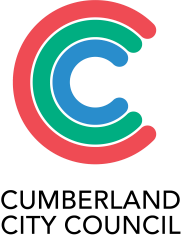 Ms Jazmin van Veen  Director, Central (GPOP), Metro Central and NorthDepartment of Planning and Environment 4 Parramatta Square, 12 Darcy Street PARRAMATTA NSW 2150Dear Jazmin, PLANNING PROPOSAL LODGEMENT FOR A GATEWAY DETERMINATION – CUMBERLAND HERITAGE STUDYFollowing finalisation of the Cumberland Comprehensive Heritage Study, early community consultation and advice the Cumberland Local Planning Panel on 14 November 2022; Council resolved on 7 December 2022 to submit a planning proposal for Gateway determination.  The Planning Proposal includes administrative changes and new heritage items where there had been no objections from any of the land owners, and seeks to amend the Cumberland LEP 2021 as follows:Forty seven (47) administrative and curtilage amendments to existing heritage itemsAdd twenty-four (24) new heritage items. Please find enclosed a copy of the Planning Proposal and supporting documentation, which will also be uploaded to the Planning Portal. Based on the LEP Making Guidelines and number of land owners impacted, Council considers the planning proposal would be categorised as complex. Council requests that the Department issues a Gateway Determination for this Planning Proposal in accordance with s.3.34 of Environmental Planning and Assessment Act 1979. Council also requests to exercise delegated local plan making authority for this amendment. Should you have any enquiries regarding this matter, please contact Council’s Senior Strategic Planner, Kaitlin McCaffery, on 02 8757 9334 or by email Kaitlin.mccaffery@cumberland.nsw.gov.au Yours faithfully, 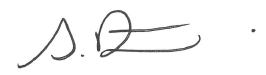 Shona Porter EXECUTIVE MANAGER CITY STRATEGY 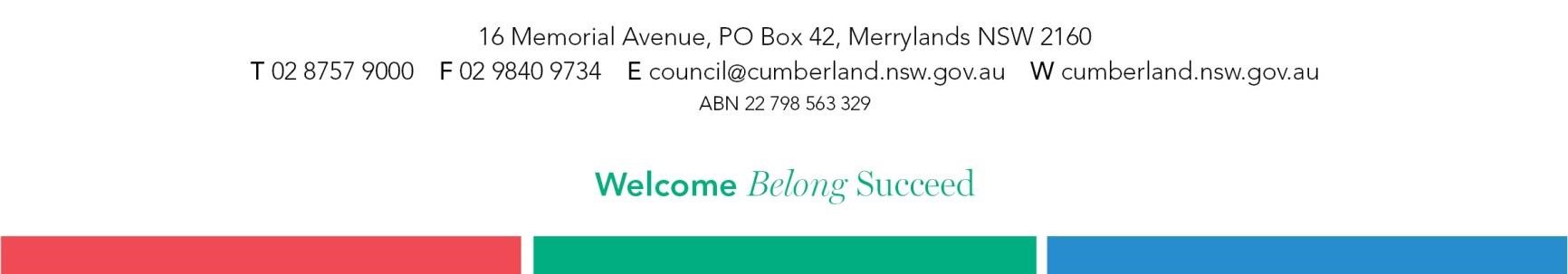 20 January 2023 Our Reference CS-207Contact Kaitlin McCaffery Telephone 02 8757 9404